Информация для заказаСправка [1, 2]Альбумин – это основной регулятор осмотического давления плазмы. Также альбумин является связывающим и транспортным белком для большого числа компонентов крови. Измерение альбумина в сыворотке используется для диагностики и мониторинга заболеваний печени, например, цирроза печени. Кроме того, уровень альбумина является индивидуальным индикатором состояния здоровья и питания.МетодФотометрический тест с бромкрезоловым зеленым.Принцип определенияВ слабокислой среде, сывороточный альбумин в присутствии бромкрезолового зеленого меняет цвет индикатора с желто-зеленого на сине-зеленый.РеагентыКомпоненты и их концентрации в реакционной смесиСтабильность и хранениеРеагент стабилен до конца указанного срока годности, при хранении при 2–25°C, в защищенном от света месте. Срок годности набора – 12 месяцев. Не допускать загрязнения. Не замораживать реагент!Стандарт стабилен до конца месяца, указанного в сроке годности при хранении при температуре 2–8°С.Меры предосторожностиОбычные меры предосторожности, принятые при работе с лабораторными реактивами.Обезвреживание отходовВ соответствии с местными правилами.Подготовка реагентаРеагент и стандарт готовы к использованию.Необходимые материалы, не включенные в набор• 0,9% раствор NaCl.• Общее лабораторное оборудование.Исследуемые образцы• Сыворотка • Гепаринизированная или ЭДТА плазма. Стабильность:Загрязненные образцы хранению не подлежат.Процедура определенияАдаптации к автоматизированным системам запрашивайте дополнительноРасчетПо калибратору или стандарту: Альбумин [г/дл] =  х Конц.станд./кал. [г/дл]Фактор пересчета:Альбумин [г/дл] х 144.9 = Альбумин [мкмоль/л]Калибраторы и контролиДля калибровки автоматизированных фотометрических систем рекомендуется калибратор TruCal U фирмы DiaSys. Для внутреннего контроля качества с каждой серией образцов проводите измерения контрольных сывороток TruLab N и P.Рабочие характеристикиДиапазон измеренийТест разработан для определения концентраций альбумина в диапазоне от 2 до 60 г/л. Если значение превосходит верхнюю границу диапазона, образец должен быть разведен 1+1 изотоническим раствором NaCl (9 г/л) и полученный результат должен быть умножен на 2.Специфичность/Помехоустойчивостьаскорбиновая кислота до 30 мг/дл, билирубин до 40 мг/дл, гемоглобин до 400 мг/дл и липемия до 500 мг/дл триглицеридов не влияют на точность анализа.Чувствительность/Пределы определенияНижний предел определения 2 г/л.Воспроизводимость(t = 25°C, число измерений n = 20)Нормальные величиныВзрослые	3.5–5.2 г/длЛитература1. Johnson AM, Rohlfs EM, Silverman LM. Proteins. In: Burtis CA, Ashwood ER. editors. Tietz textbook of clinical chemistry. 3rd ed. Philadelphia: W. B. Saunders Company; 1999. p.477-540.2. Thomas L. Clinical Laboratory Diagnostics. 1st ed. Frankfurt: TH-Books Verlagsgesellschaft; 1998. p. 652-656.3. Dati F, Schumann G, Thomas L, Aguzzi F, Baudner S, Bienvenu J. et al. Consensus of a group of professional societies and diagnostic companies on guidelines for interim reference ranges for 14 proteins in serum based on the standardization against the IFCC/BCR/CAP reference material (CRM 470). Eur J Clin Chem Clin Biochem 1996; 34: 517-520.4. Guder WG, Zawta B et al. The Quality of Diagnostic Samples. 1st ed. Darmstadt: GIT Verlag; 2001; p. 14-5.Разрешено к обращению на территории Российской Федерации     РУ № ФСР 2011/11462Система менеджмента качества сертифицирована на соответствие требованиям:  ISO 9001:2008, EN ISO 13485:2012, ГОСТ ISO 9001-2011, ГОСТ ISO 13485-2011      Допущено к обращению на территории Европейского Союза 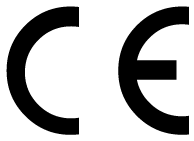 Авторизованный представитель ЗАО «ДИАКОН-ДС» в ЕСCE-partner4UESDOORNLAAN 13, 3951DB MAARN, THE NETHERLANDSИзготовительЗАО «ДИАКОН-ДС»142290, Московская область, г. Пущино, ул. Грузовая, д. 1а.По лицензии «DiaSys Diagnostic Systems GmbH», Alte Strasse 9, 65558 Holzheim, Germany. Alte Strasse 9, 65558 Holzheim, Germany.Кат. №ФасовкаSB 10 022 021R 3х68 мл + 1х3 мл стандартSB 10 022 022R 9х68 мл + 2х3 мл стандартR:Цитратный буфер, ммоль/л         (рН 4.2)30Бромкрезоловый зеленый, ммоль/л0,26Стандарт,г/дл510 недельпри 15–25°C5 месяцевпри 4–8°C3 месяцапри Длина волны, нмHg 546, 540–600Длина опт. пути, см1Температура, °C20–25/37Измерениеотносительно холостой пробыХолостаяпробаОбразец/калибраторОбразец/стандарт, мкл–10Дист. вода, мкл10–Реагент, мкл10001000Перемешать, инкубировать примерно 10 мин. Измерить оптическую плотность (А) не позднее, чем через 60 мин.Перемешать, инкубировать примерно 10 мин. Измерить оптическую плотность (А) не позднее, чем через 60 мин.Перемешать, инкубировать примерно 10 мин. Измерить оптическую плотность (А) не позднее, чем через 60 мин.Кат. №ФасовкаTruCal U5 9100 60 10 0601х3 млTruLab N5 9000 60 10 0601х5 млTruLab P5 9050 60 10 0601х5 млОбразецСреднеарифметическое значение, ммоль/лSD, ммоль/лCV, %ВнутрисерийнаяВнутрисерийнаяВнутрисерийнаяВнутрисерийнаяОбразец 13,520,030,91Образец 24,500,051,12Образец 36,890,121,79МежсерийнаяМежсерийнаяМежсерийнаяМежсерийнаяОбразец 13,350,051,58Образец 24,320,061,44Образец 36,730,111,60